FOOTBALL FRIDAY at the cafe!The Ravens Need Your support!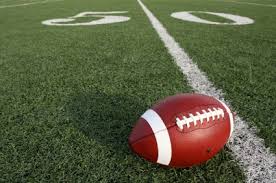 Come Support the Baltimore Ravens as they take on the San Diego chargers!FRIDAY, October 30th, at 11:15 amJoin us in the Café for a taste of Maryland and California! 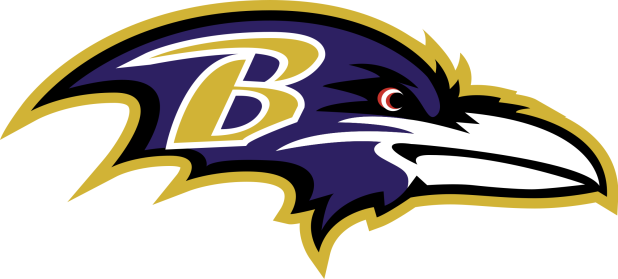 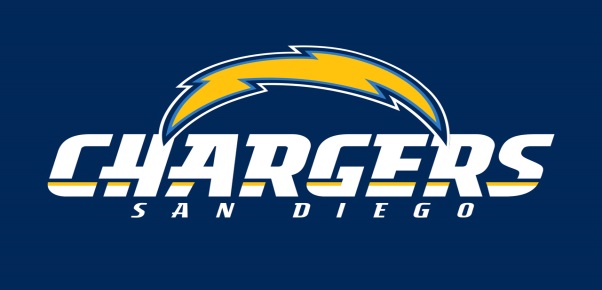 Crab PretzelsFish tacosWing BarCurly friesGO RAVENS!